All applicants applying to work or volunteer in a regulated work position are required to complete an application form. PLEASE SPECIFY WHAT ROLE YOU ARE APPLYING FOR:SECTION A: Your personal detailsSECTION B: Your present or most recent employment/voluntary work (If necessary, use a                    separate sheet)SECTION C:  Please give details of any previous experience you may have of looking after and/or working with Children and Young People.SECTION D: Please give details of any relevant qualifications, training and/or personal qualities which you feel equip you to work in this job role.  If necessary, please continue on a separate sheet.SECTION E: References – Please give the name and contact details of two suitable referees.  At least one should have knowledge of any previous work in relation to grant or fundraising work or activities.SECTION F: Vetting ProceduresThis post will require completion of an appropriate level of PVG Disclosure Record.  Disclosure checks will only be requested for those applicants that we wish to appoint. (ii)	Disclosure Record: Please confirm that you understand and agree to a disclosure record should we wish to appoint you to a post considered to be regulated work.					Please tickThank you for completing this application form.  Please return the form accompanied with a CV to Lauren Nelson via email at laurennelson@themiraclefoundation.org.uk or alternatively post/hand in the documents to the address below:28 Muir StreetMotherwellML1 1BNThe information you give us in this form will be treated in the strictest confidence. THE MIRACLE FOUNDATION SCIO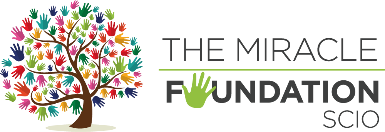 JOB APPLICATION FORM Job role: Reference: Title:Title:First Name:First Name:Surname or Last Name:Surname or Last Name:Any previous names by which you have been known:Any previous names by which you have been known:Address: Postcode:How long have you lived at the above address?How long have you lived at the above address?If less than 12 months, please give your previous address (including postcode):How long did you live there?If less than 12 months, please give your previous address (including postcode):How long did you live there?Name of organisation:Address of Organisation:Summary of role and responsibilities:Please give reason for leaving:Name:Name:Organisation (where applicable):Organisation (where applicable):Address (including postcode):Address (including postcode):Telephone No:Telephone No:In what capacity do you know this person (friend, colleague, etc)?In what capacity do you know this person (friend, colleague, etc)?SECTION G: DeclarationI confirm that the information I have given in this form is accurate and truthful.	Signed …………………………………………………………….   Date …………………………